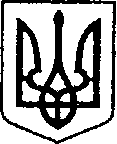         УКРАЇНА						ЧЕРНІГІВСЬКА ОБЛАСТЬ	ПроектН І Ж И Н С Ь К А    М І С Ь К А    Р А Д А   22 сесія VIII скликанняР І Ш Е Н Н Явід 21 червня  2022 року		м. Ніжин	                        №46-22/2022Відповідно до статей 25, 26, 42, 59, 73 Закону України “Про місцеве самоврядування в Україні”, Земельного кодексу України, Податкового кодексу України, Закону України “Про оренду землі”, рішення Ніжинської міської ради від 08 липня 2015 року №6-69/2015 “Про затвердження місцевих податків” (із змінами), Регламентy Ніжинської міської ради Чернігівської області затвердженого рішенням Ніжинської міської ради Чернігівської області від 27 листопада 2020 року №3-2/2020 (із змінами), рішення Ніжинської міської ради від 26 лютого 2021 року №36-7/2021 «Про заборону розміщення тимчасових споруд для провадження підприємницької діяльності на території міста Ніжина на умовах договорів оренди землі», рішення Ніжинської міської ради від 18.08.2015 року №17-70/2015 «Про затвердження порядку здійснення роздрібної торгівлі через дрібнороздрібну торгівельну мережу шляхом використання автомагазинів, автокафе, автозаправок, автоцистерн» (зі змінами), розглянувши клопотання, заяви фізичних осіб-підприємців, фізичних осіб, технічні документації щодо відведення земельних ділянок, міська рада вирішила:1. На підставі ст. 32², 33 Закону України «Про оренду землі», ст.126¹ Земельного кодексу України, враховуючи переважне право орендаря на укладання договору оренди на новий строк, поновити договір оренди земельної ділянки строком на 10 (десять) років фізичній особі-підприємцю Волкову Михайлу Геннадійовичу на земельну ділянку площею 0,0012 га за адресою: м.Ніжин, вул. Гоголя, 2а кадастровий номер 7410400000:04:001:0103 для будівництва та обслуговування будівель торгівлі (розміщення вхідного вузла та вітрини магазину) шляхом укладання договору оренди на новий строк.1.1. На підставі ч.2 ст.126¹ Земельного кодексу України після закінчення строку, на який укладено договір оренди, цей договір не поновлюється на такий самий строк і на таких самих умовах.1.2. Фізичній особі-підприємцю Волкову Михайлу Геннадійовичу заключити договір оренди земельної ділянки площею 0,0012 га за адресою: м.Ніжин, вул.  Гоголя, 2а.1.3. Встановити орендну плату за земельну ділянку площею 0,0012 га за адресою: м.Ніжин, вул. Гоголя, 2а на рівні дев’яти відсотків від нормативної грошової оцінки земельної ділянки за один рік1.4. Фізичній особі-підприємцю Волкову Михайлу Геннадійовичу у трьохмісячний термін зареєструвати договір оренди земельної ділянки площею 0,0012 га за адресою: м.Ніжин, вул. Гоголя, 2а.1.5. Для проведення державної реєстрації права оренди земельної ділянки припинити договір оренди від  28 квітня 2014 року укладений між Ніжинською міською радою та фізичною особою-підприємцем Волковим Михайлом Геннадійовичем на підставі рішення Ніжинської міської ради «Про поновлення договорів оренди земельних ділянок, внесення змін в рішення міської ради, надання дозволів на виготовлення проектів землеустрою щодо відведення земельних ділянок, затвердження проектів землеустрою та технічної документації, припинення права користування земельними ділянками, надання земельних ділянок суб’єктам господарювання фізичним особам» №4-56/2014 від  15-17 квітня   2014 р. (номер запису про інше речове право: 6255037). 1.6. При невиконанні підпункту 1.2. та 1.4. пункт 1. з відповідними підпунктами втрачає чинність.2. На підставі ст. 32², 33 Закону України «Про оренду землі», ст.126¹ Земельного кодексу України, враховуючи переважне право орендаря на укладання договору оренди на новий строк, поновити договір оренди земельної ділянки строком на 5 (п’ять) років фізичній особі-підприємцю Дягелю Ігорю Івановичу на земельну ділянку площею 0,0355 га за адресою: м.Ніжин, вул. Московська, 13 кадастровий номер 7410400000:02:004:0058 для розміщення та експлуатації будівель і споруд додаткових транспортних послуг та допоміжних операцій,  розміщення нежитлової будівлі "сарай-гараж", що є його власністю відповідно до договору купівлі-продажу, №2042, від16.10.2007р. шляхом укладання договору оренди на новий строк.2.1. На підставі ч.2 ст.126¹ Земельного кодексу України після закінчення строку, на який укладено договір оренди, цей договір не поновлюється на такий самий строк і на таких самих умовах.2.2. Фізичній особі-підприємцю Дягелю Ігорю Івановичу заключити договір оренди земельної ділянки площею 0,0355 га за адресою: м.Ніжин, вул.  Московська, 13.2.3. Встановити орендну плату за земельну ділянку площею 0,0355 га за адресою: м.Ніжин, вул. Московська, 13 на рівні чотирьох відсотків від нормативної грошової оцінки земельної ділянки за один рік2.4. Фізичній особі-підприємцю Дягелю Ігорю Івановичу у трьохмісячний термін зареєструвати договір оренди земельної ділянки площею 0,0355 га за адресою: м.Ніжин, вул. Московська, 13.2.5. Для проведення державної реєстрації права оренди земельної ділянки припинити договір оренди від  13 березня 2017 року укладений між Ніжинською міською радою та фізичною особою-підприємцем Дягелем Ігорем Івановичем на підставі рішення Ніжинської міської ради «Про поновлення договорів оренди земельних ділянок, внесення змін в рішення міської ради, надання дозволів на виготовлення проектів землеустрою щодо відведення земельних ділянок, затвердження проектів землеустрою та технічної документації, припинення права користування земельними ділянками, надання земельних ділянок суб’єктам господарювання фізичним особам» №14-20/20172від  26 січня 2017 р. (номер запису про інше речове право: 19476595). 2.6. При невиконанні підпункту 2.2. та 2.4. пункт 2. з відповідними підпунктами втрачає чинність.3. На підставі ст. 32², 33 Закону України «Про оренду землі», ст.126¹ Земельного кодексу України, враховуючи переважне право орендаря на укладання договору оренди на новий строк, поновити договір оренди земельної ділянки строком на 10 (десять) років фізичній особі-підприємцю Іценку Сергію Васильовичу на земельну ділянку площею 0,1511 га за адресою: м.Ніжин, вул. Носівський шлях, 52г кадастровий номер 7410400000:03:023:0003 для розміщення та експлуатації будівель і споруд додаткових транспортних послуг та допоміжних операцій, розміщення нежитлової будівлі, що є його власністю відповідно до договору купівлі-продажу, №400, від 11.03.2013 р. шляхом укладання договору оренди на новий строк.3.1. На підставі ч.2 ст.126¹ Земельного кодексу України після закінчення строку, на який укладено договір оренди, цей договір не поновлюється на такий самий строк і на таких самих умовах.3.2. Фізичній особі-підприємцю Іценку Сергію Васильовичу заключити договір оренди земельної ділянки площею 0,1511 га за адресою: м.Ніжин, вул.  Носівський шлях, 52г.3.3. Встановити орендну плату за земельну ділянку площею 0,1511 га за адресою: м.Ніжин, вул. Носівський шлях, 52г на рівні чотирьох відсотків від нормативної грошової оцінки земельної ділянки за один рік3.4. Фізичній особі-підприємцю Іценку Сергію Васильовичу у трьохмісячний термін зареєструвати договір оренди земельної ділянки площею 0,1511 га за адресою: м.Ніжин, вул. Носівський шлях, 52г.3.5. Для проведення державної реєстрації права оренди земельної ділянки припинити договір оренди від 03 січня 2017 року укладений між Ніжинською міською радою та фізичною особою-підприємцем Іценком Сергієм Васильовичем на підставі рішення Ніжинської міської ради «Про поновлення договорів оренди земельних ділянок, внесення змін в рішення міської ради, надання дозволів на виготовлення проектів землеустрою щодо відведення земельних ділянок, затвердження проектів землеустрою та технічної документації, припинення права користування земельними ділянками, надання земельних ділянок суб’єктам господарювання фізичним особам» №12-62/20142від  11 листопада 2014 р. (номер запису про інше речове право: 18665022). 3.6. При невиконанні підпункту 3.2. та 3.4. пункт 3. з відповідними підпунктами втрачає чинність.Пункт 4. На підставі ст. 32², 33 Закону України «Про оренду землі», ст.126¹ Земельного кодексу України, враховуючи переважне право орендаря на укладання договору оренди на новий строк, поновлення договору оренди земельної ділянки строком на 10 (десять) років фізичній особі Костирку Миколі Михайловичу на земельну ділянку площею 0,0295 га за адресою: м.Ніжин, вул. Богушевича, 10 кадастровий номер 7410400000:04:001:0105 для будівництва та обслуговування інших будівель громадської забудови, розміщення нежитлової будівлі "тир", що є його власністю відповідно до договір дарування, №185, від 22.02.2018р.  шляхом укладання договору оренди на новий строк  знято з порядку денного відповідно до ч.2 ст.29 Регламентy Ніжинської міської ради Чернігівської області VIII скликання.5. На підставі ст. 32², 33 Закону України «Про оренду землі», ст.126¹ Земельного кодексу України, враховуючи переважне право орендаря на укладання договору оренди на новий строк, поновити договір оренди земельної ділянки строком на 10 (десять) років фізичній особі-підприємцю  Мамедовій  Людмилі Володимирівні на земельну ділянку площею 0,0039  га за адресою: м.Ніжин, площа імені Івана Франка, 2т кадастровий номер 7410400000:03:010:0001 для будівництва та обслуговування будівель торгівлі, розміщення торгівельного павільйону, що є її власністю відповідно до договору купівлі-продажу, № 222, від 14.03.2016р. шляхом укладання договору оренди на новий строк.5.1. На підставі ч.2 ст.126¹ Земельного кодексу України після закінчення строку, на який укладено договір оренди, цей договір не поновлюється на такий самий строк і на таких самих умовах.5.2. Фізичній особі-підприємцю  Мамедовій  Людмилі Володимирівні заключити договір оренди земельної ділянки площею 0,0039  га за адресою: м.Ніжин, площа імені Івана Франка, 2т.5.3. Встановити орендну плату за земельну ділянку площею 0,0039  га за адресою: м.Ніжин, площа імені Івана Франка, 2т на рівні девʹять відсотків від нормативної грошової оцінки земельної ділянки за один рік5.4. Фізичній особі-підприємцю  Мамедовій  Людмилі Володимирівні у трьохмісячний термін зареєструвати договір оренди земельної ділянки площею 0,0039  га за адресою: м.Ніжин, площа імені Івана Франка, 2т.5.5. Для проведення державної реєстрації права оренди земельної ділянки припинити договір оренди від 16 січня 2017 року укладений між Ніжинською міською радою та фізичною особою-підприємцем Мамедовій Людмилі Володимирівні на підставі рішення Ніжинської міської ради «Про поновлення договорів оренди земельних ділянок, внесення змін в рішення міської ради, надання дозволів на виготовлення проектів землеустрою щодо відведення земельних ділянок, затвердження проектів землеустрою та технічної документації, припинення права користування земельними ділянками, надання земельних ділянок суб’єктам господарювання фізичним особам»  №34-17/20162від  12-17 жовтня  2016  р. (номер запису про інше речове право: 18635456). 5.6. При невиконанні підпункту 5.2. та 5.4. пункт 5. з відповідними підпунктами втрачає чинність.Пункт 6. На підставі ст. 32², 33 Закону України «Про оренду землі», ст.126¹ Земельного кодексу України, враховуючи переважне право орендаря на укладання договору оренди на новий строк, поновлення договору оренди земельної ділянки строком на 10 (десять) років фізичній особі Козирєвій Марині Петрівні на земельну ділянку площею 0,0155  га за адресою: м.Ніжин, вул. Московська, 62А кадастровий номер 7410400000:01:022:0082 для будівництва та обслуговування будівель торгівлі, розміщення нежитлової будівлі " Аптека", що є її власністю відповідно до свідоцтва про право власності, серія та номер: 39085444, від 15.06.2015р. шляхом укладання договору оренди на новий строк знято з порядку денного відповідно до ч.2 ст.29 Регламентy Ніжинської міської ради Чернігівської області VIII скликання.Пункт 7. Про припинення фізичній особі Лезі Віктору Борисовичу право користування на умовах оренди земельною ділянкою площею 0,0458 га за адресою: м.Ніжин, вул. Об’їжджа, 94, кадастровий номер 7410400000:04:016:0074 для будівництва та обслуговування будівель торгівлі (розміщення 11/50 частки комплексу, нежитлові будівлі) відповідно до Договору оренди землі від 01 жовтня 2003 року р.№4563 внесеного до державного реєстру речових прав на нерухоме майно від 07 квітня 2017 року номер запису про інше речове право: 19935344 у зв’язку зі зверненням орендаря знято з порядку денного відповідно до ч.2 ст.29 Регламентy Ніжинської міської ради Чернігівської області VIII скликання.Пункт 8. Про  затвердження проекту землеустрою щодо відведення земельної ділянки, цільове призначення якої змінюється з будівництва і обслуговування жилого будинку, господарських будівель і споруд (присадибна ділянка) Петровській Оксані Сергіївні площею 0,0278 га кадастровий номер 7410400000:04:001:0131 на земельну ділянку для будівництва та обслуговування будівель торгівлі, яка розташована за адресою: Чернігівська обл., м. Ніжин, вул. Гребінки, 39. Земельна ділянка перебуває у приватній власності відповідно до свідоцтва про право власності, серія та номер: 13768278, від 02.12.2013р. внесеного до Державного реєстру речових прав на нерухоме майно 27 листопада 2013 року номер запису про право власності: 3630599 знято з порядку денного відповідно до ч.2 ст.29 Регламентy Ніжинської міської ради Чернігівської області VIII скликання.9. Відмовити (висловити заперечення) у поновленні договору оренди землі від «23» квітня 2021 року, внесеного до Державного реєстру речових прав на нерухоме майно 28 травня 2021 року (номер запису про інше речове право: 42267219), укладеного з фізичною особою Сидоровим Ігорем Миколайовичем на підставі підпункту 1 ч. 1 ст. 31 (закінчення строку, на який було укладено договір оренди землі) Закону України «Про оренду землі», п. «34» договору оренди землі від «23» квітня 2021 року, №42267219, рішення Ніжинської міської ради від 26 лютого 2021 року №36-7/2021 «Про заборону розміщення тимчасових споруд для провадження підприємницької діяльності на території міста Ніжина на умовах договорів оренди землі», рішення Ніжинської міської ради від 18.08.2015 року №17-70/2015 «Про затвердження порядку здійснення роздрібної торгівлі через дрібнороздрібну торгівельну мережу шляхом використання автомагазинів, автокафе, автозаправок, автоцистерн» (зі змінами).9.1. Фізичній особі Сидорову Ігорю Миколайовичу повернути Ніжинській міській раді земельну ділянку площею 0,0044 га за адресою: м. Ніжин, вул. Синяківська, 75е кадастровий номер 7410400000:03:014:0047 протягом 10 днів після припинення договору оренди землі за актом приймання передачі на підставі ст. 785 Цивільного кодексу України.9.2. Уповноважити начальника управління комунального майна та земельних відносин Ніжинської міської ради Чернігівської області підписати акт приймання-передачі земельної ділянки площею 0,0044 га за адресою: м.Ніжин, вул. Синяківська, 75е, кадастровий номер 7410400000:03:014:0047.9.3. Повідомити фізичну особу Сидорова Ігоря Миколайовича про право на першочергове розміщення тимчасових споруд на тому ж самому місці відповідно до Порядку здійснення роздрібної торгівлі через дрібнороздрібну торговельну мережу шляхом використання автомагазинів, автокафе, авторозвозок, автоцистерн та врегулювання питання розміщення тимчасових споруд торговельного, побутового, соціально-культурного чи іншого призначення, засобів пересувної дрібнороздрібної торговельної мережі для здійснення підприємницької діяльності та визначення обсягів пайової участі (внеску) замовників в утриманні об’єктів благоустрою м. Ніжина, затвердженого рішенням Ніжинської міської ради від 18.08.2015 року №17-70/2015». 9.4. Фізичній особі Сидорову Ігорю Миколайовичу у трьохмісячний термін з дати закінчення строку дії договору оренди землі заключити договір щодо пайової участі в утриманні об’єкта благоустрою.  У разі не заключення договору в строки, що вказані в даному пункті, тимчасова споруда підлягає демонтажу.10. На підставі ст. 32², 33 Закону України «Про оренду землі», ст.126¹ Земельного кодексу України, враховуючи переважне право орендаря на укладання договору оренди на новий строк, поновити договір оренди земельної ділянки строком на 5 (п’ять) років фізичній особі-підприємцю Кононцю Миколі Миколайовичу та  фізичній особі Походні Володимиру Миколайовичу на земельну ділянку площею 0,0042 га за адресою: м.Ніжин, вул. Шевченка, 118н кадастровий номер 7410400000:04:022:0137  для будівництва та обслуговування будівель торгівлі, розміщення павільйону для торгівлі зоотоварами та насінням, що є їх власністю відповідно рішення суду Ніжинського міськрайонного суду Чернігівської області від 30.11.2010р., шляхом укладання договору оренди на новий строк.10.1. На підставі ч.2 ст.126¹ Земельного кодексу України після закінчення строку, на який укладено договір оренди, цей договір не поновлюється на такий самий строк і на таких самих умовах.10.2. Фізичній особі-підприємцю Кононцю Миколі Миколайовичу та  фізичній особі Походні Володимиру Миколайовичу заключити договір оренди земельної ділянки площею 0,0042 га за адресою: м.Ніжин, вул.  Шевченка, 118н.10.3. Встановити орендну плату за земельну ділянку площею 0,0042 га за адресою: м.Ніжин, вул. Шевченка, 118н  на рівні дев’яти відсотків від нормативної грошової оцінки земельної ділянки за один рік10.4. Фізичній особі-підприємцю Кононцю Миколі Миколайовичу та  фізичній особі Походні Володимиру Миколайовичу у трьохмісячний термін зареєструвати договір оренди земельної ділянки площею 0,0042 га за адресою: м.Ніжин, вул. Шевченка, 118н .10.5. Для проведення державної реєстрації права оренди земельної ділянки припинити договір оренди від 02 лютого 2021 року укладений між Ніжинською міською радою та фізичною особою-підприємцем Кононцем Миколою Миколайовичем та фізичною особою Походньой Володимиром Миколайовичем на підставі рішення Ніжинської міської ради «Про поновлення договорів оренди земельних ділянок, надання земельних ділянок суб’єктам господарювання фізичним особам» №8-3/2020 від 15 грудня 2020 року (номер запису про інше речове право: 40528362). 10.6. При невиконанні підпункту 10.2. та 10.4. пункт 10. з відповідними підпунктами втрачає чинність.Пункт 11. Про надання дозволу фізичній особі Кузубу Юрію Олеговичу на виготовлення проекту землеустрою щодо відведення земельної ділянки в оренду площею 0,4078 га за адресою: м.Ніжин, вул. Франка для будівництва та обслуговування інших будівель громадської забудови, на якій розташоване нежитлове приміщення, що належить йому на праві власності відповідно до договору купівлі-продажу нежитлової будівлі від 22 квітня 2009 року №714 та відповідно до договору купівлі-продажу нежитлової будівлі від 22 квітня 2009 року №711 знято з порядку денного відповідно до ч.2 ст.29 Регламентy Ніжинської міської ради Чернігівської області VIII скликання.12.Надати у користування на умовах оренди строком на 10 (десять) років фізичній особі Бойко  Роману Дмитровичу та фізичній особі Онищенко Іллі Юрійовичу земельну ділянку площею 0,2323 га за адресою: м.Ніжин, вул. Шевченка, 109а кадастровий номер 7410400000:03:020:0042 для розміщення та експлуатації основних, підсобних і допоміжних будівель та споруд підприємств переробної, машинобудівної та іншої промисловості (розміщення нежитлової будівлі), що належить їм на праві власності відповідно до договору купівлі-продажу нерухомого майна від 30 квітня 2021 року №4988 та до договору купівлі-продажу нерухомого майна від 30 червня 2021 року №3101.12.1. Встановити орендну плату за земельну ділянку площею 0,2323 га за адресою: м.Ніжин, вул. Шевченка, 109а на рівні трьох відсотків від нормативної грошової оцінки земельної ділянки за один рік.12.2. Фізичній особі Бойко Роману Дмитровичу та фізичній особі Онищенко Іллі Юрійовичу заключити договір оренди земельної ділянки площею 0,2323 га за адресою: м.Ніжин, вул. Шевченка, 109а.12.3. Фізичній особі Бойко Роману Дмитровичу та фізичній особі Онищенко Іллі Юрійовичу у трьохмісячний термін зареєструвати договір оренди земельної ділянки площею 0,2323 га за адресою: м.Ніжин, вул. Шевченка, 109а.12.4. При невиконанні підпункту 12.2. та 12.3. пункт 12. з відповідними підпунктами втрачає чинність.13. Начальнику управління комунального майна та земельних відносин Ніжинської міської ради Онокало І.А. забезпечити оприлюднення даного рішення на сайті протягом п`яти робочих днів після його прийняття.14. Організацію виконання даного рішення покласти на першого заступника міського голови з питань діяльності виконавчих органів ради Вовченка Ф.І. та управління комунального майна та земельних відносин Ніжинської міської ради.15. Контроль за виконанням даного рішення покласти на постійну комісію міської ради з питань регулювання земельних відносин, архітектури, будівництва та охорони навколишнього середовища Глотка В.В.Міський голова 							Олександр КОДОЛАПро поновлення договорів оренди земельних ділянок, надання дозволу на виготовлення проекту землеустрою, затвердження проект землеустрою, припинення права оренди, надання земельних ділянок суб’єктам господарювання фізичним особам